Anmeldung 22. Opel 4ps Treffen in Cuijk-Holland
Donnerstag, 17-08-2023 bis Sontag 20-08-2023Name: Vorname:Beifahrer:Telefon: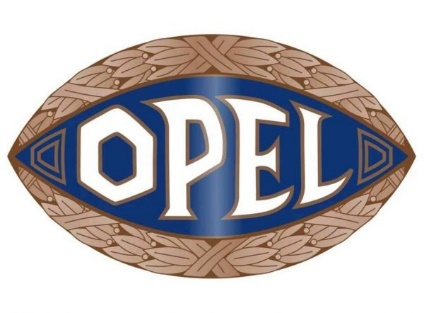 E-Mail: Wir kommen mit unserem OpelType:			Baujahr:Kenzeichen:Die Verstaltung wird von Milfliedern und Freunden de Alt-Opel IG auf eigene Verantwotung besucht. Der Veranstalter ubernummt keine Haftung bei Beschadigungen oder Diebstahl in irgendeiner Art. Die Fahrzeuge mussen eine Haftplichtversicherung besitzen und zugelassen sein. Mit der Unterschrift auf der Anmelding werden die Teilnahmebedingungen anerkannt. Bitte die Anmelding bis zum 31-03-2023 an uns zuruck senden. Es grüßen Euch alle ganz herzlich
Jan und Bianca van Daalen			Handy Jan: 0031-6-29420049
Nieuwe Veenendaalseweg 48		Handy Bianca: 0031-6-48367316
3911 MK Rhenen Holland			E-mail: biancavandaalen@hotmail.nl